BLI EN AV OSS!Alle førstegangsmedlemmer i Politiets Fellesforbund får halv pris på medlemskontingenten (sentralt og lokalt) det første året. Du har også anledning til å prøve ut gratis innbo og reiseforsikring i 6 mnd.Alt dette har du inkludert i medlemskapet:Økonomisk støtte til juridisk bistandFagbladet Politiforum,Som medlem i Politiets Fellesforbund får du Norges største og eneste uavhengige politimagasin i postkassen hver mnd, med i alt 11 utgaver pr.år. Fagbladet er fylt med stillingsannonser, medlemstilbud, samt nyttig og engasjerende stoff om og for politietaten.ForsikringsordningerPolitiets Fellesforbund har et omfattende tilbud på forsikringer. Når du melder deg inn hos oss, blir du automatisk med i en rimelig og god forsikringsordning. Den inneholder blant annet dekning ved ulykke, død, uførhet, kritisk sykdom, ID-tyveri og websafe tyveri. Vi tilbyr gode frivillige kollektiver forsikringer til lave priser, samt private skadeforsikringer.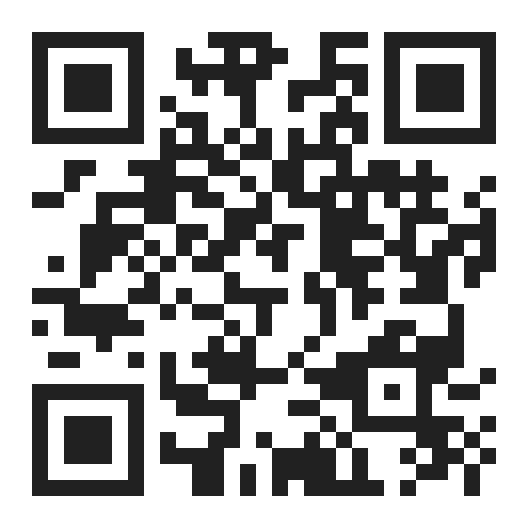 Medlemstilbud pf.noPolitiets Fellesforbund jobber for å gi deg gode og varierte medlemstilbud. Samarbeidspartnere tilbyr gode forsikringsordninger og alt fra trening/tøy til kjøp/leasing av bil. Se alle medlemsfordelene her.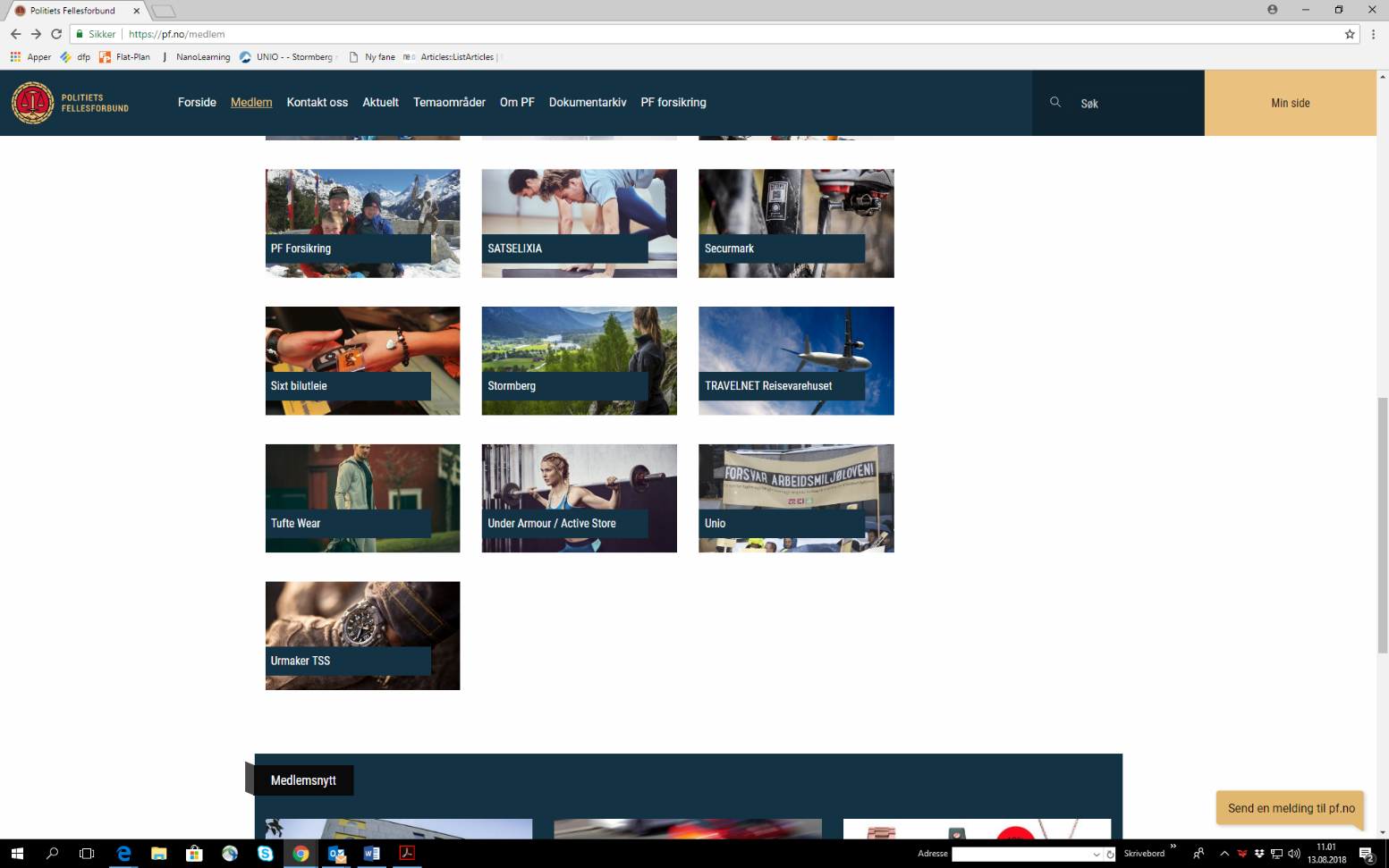 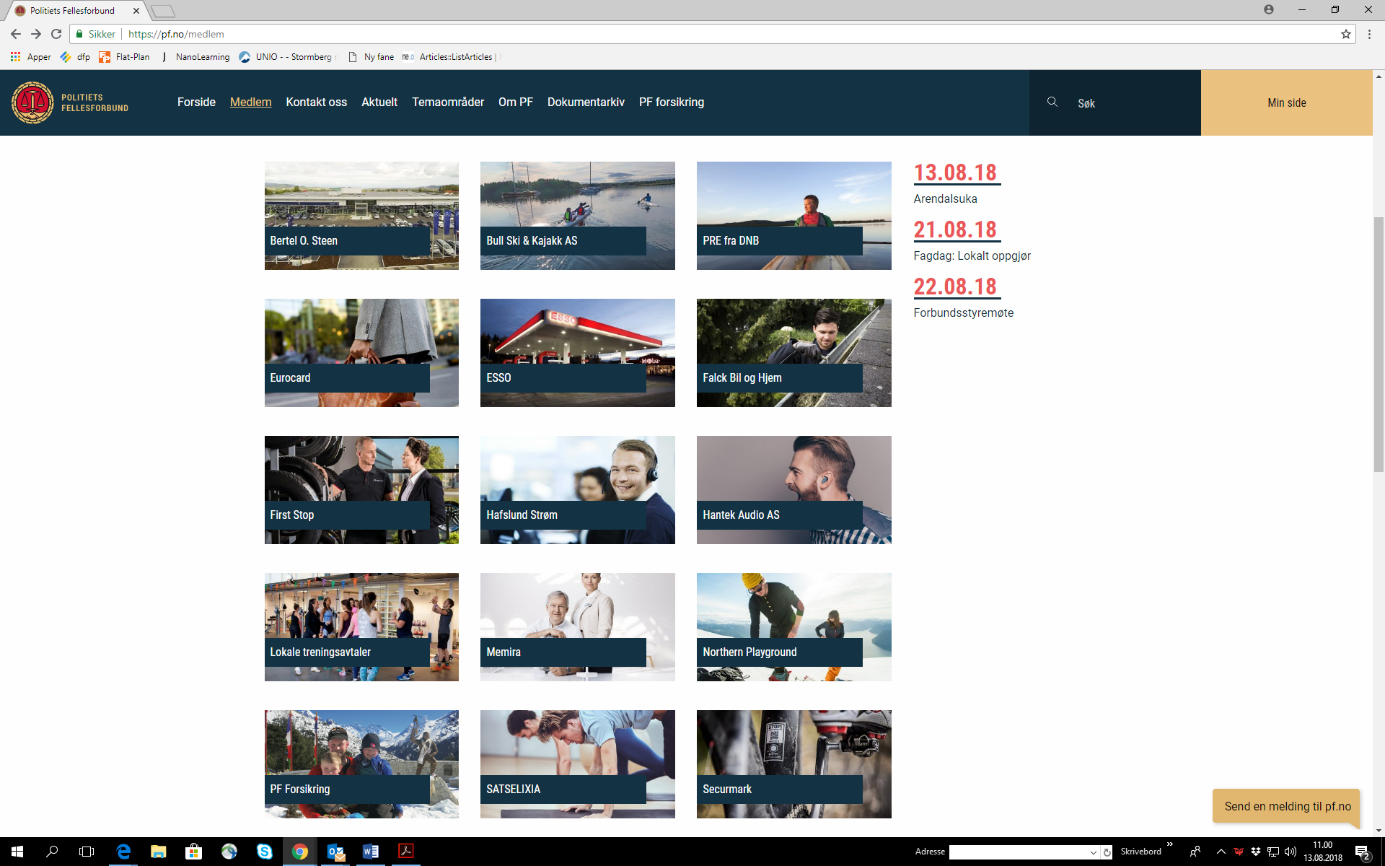 Hva koster et medlemskap i Politiets Fellesforbund:0,9 prosent av den pensjonsgivende inntekten din til forbundet, maksimalt 453 kroner per måned.En viss sum til lokallaget ditt. Summen varierer fra lokallag til lokallag.0,2 prosent av den pensjonsgivende inntekten din til forbundets streikefond, maksimalt 67 kroner per måned.Liv- og ulykkesforsikring på 253 kroner per måned.Velkommen som medlem av PF Oslo politiforeningDin kontaktperson og medlemsregisteransvarlig er Kjetil Johan Pedersen kjetil.johan.pedersen@politiet.no